２０１５年９月　英会話サロン　　“English Café”　                    月会費：8,000円（月４回） 　12,000円（朝＋土曜日　or 夜＋土曜日のとり放題）　　　16,000円（すべて取り放題）　　or　1回3,000円ＮＯＴＥ：　　１）　クラス分け：　　　C（Beginners-Intermediate）・Ｂ(Intermediate)・A(Intermediate-Advanced)　　　　2)  担当講師が変更することがあります。Sun.Mon.Tue.Wed.Wed.ThursThursFri.Fri.Sat.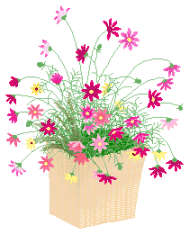 116:00-17:30        TOEIC めざせ６００点                  Yuri19:30 – 21:00 お仕事帰りの英会話                  Jason29:30 – 10:30 英会話(B/C)     　　  Kurt 10:30 – 11:00 英文法　            Yuri11:00 –11:30  英文法              Yuri11:30 – 12:30 英会話(B/C)         Kurt10:30 –11:30  英会話（Ａ）          Kurt11:30 –12:00ニュースで英会話(A)   Yuri29:30 – 10:30 英会話(B/C)     　　  Kurt 10:30 – 11:00 英文法　            Yuri11:00 –11:30  英文法              Yuri11:30 – 12:30 英会話(B/C)         Kurt10:30 –11:30  英会話（Ａ）          Kurt11:30 –12:00ニュースで英会話(A)   Yuri319:30 – 21:00 TOEIC めざせ８００点！　　　　　　　　新田先生319:30 – 21:00 TOEIC めざせ８００点！　　　　　　　　新田先生49:30 – 10:30  英会話(B/C)     Jason10:30 – 11:30 　　英検準１級  　　　Yuri10:30 – 11:30  英会話 (Ａ)      Jason11:30 – 12:30  英検１級　　　　 Yuri11:30 – 12:30 英会話 (B/C)     Jason49:30 – 10:30  英会話(B/C)     Jason10:30 – 11:30 　　英検準１級  　　　Yuri10:30 – 11:30  英会話 (Ａ)      Jason11:30 – 12:30  英検１級　　　　 Yuri11:30 – 12:30 英会話 (B/C)     Jason5　16:00 – 17:30  IanBusiness English Cafe67　 816:00-17:30        TOEIC めざせ６００点                  Yuri19:30 – 21:00 お仕事帰りの英会話                  Jason99:30 – 10:30 英会話(B/C)     　　Robert 10:30 – 11:00 英文法　            Yuri11:00 –11:30  英文法              Yuri11:30 – 12:30 英会話(B/C)       Robert10:30 –11:30英会話（Ａ）          Robert11:30 –12:00ニュースで英会話(A)   Yuri99:30 – 10:30 英会話(B/C)     　　Robert 10:30 – 11:00 英文法　            Yuri11:00 –11:30  英文法              Yuri11:30 – 12:30 英会話(B/C)       Robert10:30 –11:30英会話（Ａ）          Robert11:30 –12:00ニュースで英会話(A)   Yuri1019:30 – 21:00 TOEIC めざせ８００点！　　　　　　　　Yuri1019:30 – 21:00 TOEIC めざせ８００点！　　　　　　　　Yuri119:30 – 10:30  英会話(B/C)     Jason10:30 – 11:45  英会話 (Ａ)      Jason11:45 – 13:00 英会話 (B/C)     Jason119:30 – 10:30  英会話(B/C)     Jason10:30 – 11:45  英会話 (Ａ)      Jason11:45 – 13:00 英会話 (B/C)     Jason1216:00 – 17:30   IanBusiness English Cafe13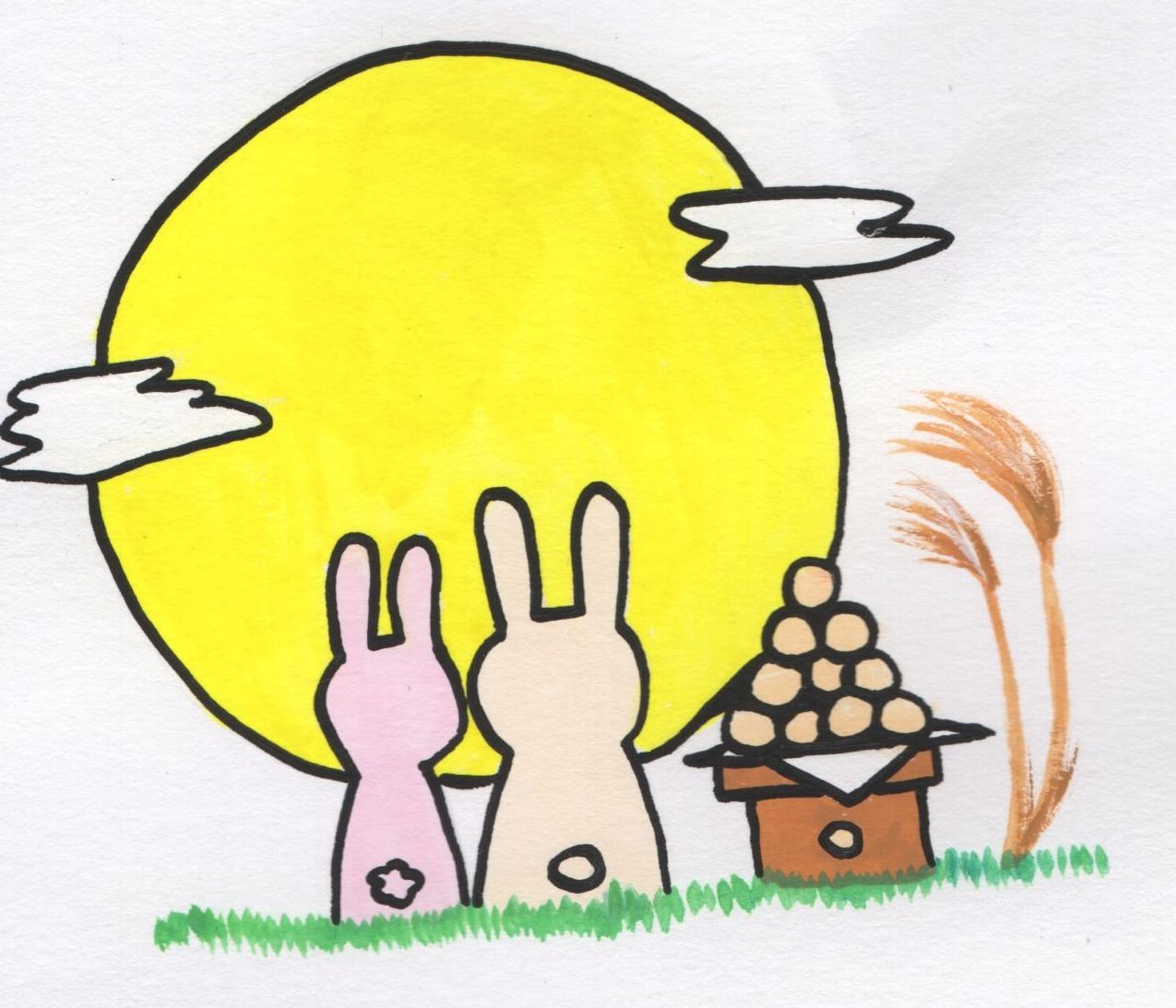 1415　16:00-17:30        TOEIC めざせ６００点                  Yuri19:30 – 21:00 お仕事帰りの英会話                  Jason169:30 – 10:30  英会話(B/C)　      Kurt10:30 –11:30  やさしい英文法       Yuri10:30 –11:30  英会話（Ａ）          Kurt11:30 - 12:00  ニュースで英会話(A)  Yuri11:30-12:30   英会話 (B/C)　　　    Kurt169:30 – 10:30  英会話(B/C)　      Kurt10:30 –11:30  やさしい英文法       Yuri10:30 –11:30  英会話（Ａ）          Kurt11:30 - 12:00  ニュースで英会話(A)  Yuri11:30-12:30   英会話 (B/C)　　　    Kurt1719:30 – 21:00 TOEIC めざせ８００点！           　　 Yuri1719:30 – 21:00 TOEIC めざせ８００点！           　　 Yuri189:30 – 10:30  英会話(B/C)     Jason10:30 – 11:30 　　TOEIC      　　　Yuri10:30 – 11:30  英会話 (Ａ)      Jason11:30 – 12:30  英検１級　　　　　　　 Yuri11:30 – 12:30 英会話 (B/C)     Jason189:30 – 10:30  英会話(B/C)     Jason10:30 – 11:30 　　TOEIC      　　　Yuri10:30 – 11:30  英会話 (Ａ)      Jason11:30 – 12:30  英検１級　　　　　　　 Yuri11:30 – 12:30 英会話 (B/C)     Jason1916:00 – 17:30   RobertBusiness English Café20        21　                22                   23　　                  Have a nice Silver Week!      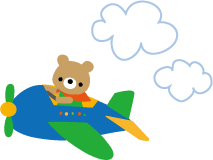 20        21　                22                   23　　                  Have a nice Silver Week!      20        21　                22                   23　　                  Have a nice Silver Week!      20        21　                22                   23　　                  Have a nice Silver Week!      20        21　                22                   23　　                  Have a nice Silver Week!      20        21　                22                   23　　                  Have a nice Silver Week!      2419:30 – 21:00 TOEIC めざせ８００点！           　　 新田先生2419:30 – 21:00 TOEIC めざせ８００点！           　　 新田先生25 9:30 – 10:30  英会話(B/C)     Jason10:30 – 11:45  英会話 (Ａ)      Jason11:45 – 13:00 英会話 (B/C)     Jason2616:00 – 17:30   IanBusiness English Cafe27♪JETS音楽団＠SMC(関学正門前)14:00-17:0028 2916:00-17:30        TOEIC めざせ６００点                  Yuri19:30 – 21:00 お仕事帰りの英会話                  Jason2916:00-17:30        TOEIC めざせ６００点                  Yuri19:30 – 21:00 お仕事帰りの英会話                  Jason309:30 – 10:30  英会話(B/C)　      Kurt10:30 –11:30  やさしい英文法       Yuri10:30 –11:30  英会話（Ａ）          Kurt11:30 - 12:00  ニュースで英会話(A)  Yuri11:30-12:30   英会話 (B/C)　　　    Kurt309:30 – 10:30  英会話(B/C)　      Kurt10:30 –11:30  やさしい英文法       Yuri10:30 –11:30  英会話（Ａ）          Kurt11:30 - 12:00  ニュースで英会話(A)  Yuri11:30-12:30   英会話 (B/C)　　　    KurtNote：９月１１日・１８日（金曜日）は、伊藤のクラスが休講となります。　申し訳ございません。Ｊａｓｏｎ先生のClass A/Bをそれぞれ、１５分づつ延長させていただきます。　どうぞ、よろしくお願いいたします。 Note：９月１１日・１８日（金曜日）は、伊藤のクラスが休講となります。　申し訳ございません。Ｊａｓｏｎ先生のClass A/Bをそれぞれ、１５分づつ延長させていただきます。　どうぞ、よろしくお願いいたします。 Note：９月１１日・１８日（金曜日）は、伊藤のクラスが休講となります。　申し訳ございません。Ｊａｓｏｎ先生のClass A/Bをそれぞれ、１５分づつ延長させていただきます。　どうぞ、よろしくお願いいたします。 Note：９月１１日・１８日（金曜日）は、伊藤のクラスが休講となります。　申し訳ございません。Ｊａｓｏｎ先生のClass A/Bをそれぞれ、１５分づつ延長させていただきます。　どうぞ、よろしくお願いいたします。 